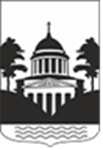 Российская   ФедерацияНовгородская областьСОВЕТ ДЕПУТАТОВ  ЛЮБЫТИНСКОГО СЕЛЬСКОГО ПОСЕЛЕНИЯР Е Ш Е Н И Еот 29.04.2022 № 75 р.п. ЛюбытиноО внесении изменений в решение Совета депутатов Любытинскогосельского поселения «О муниципальных заимствованияхи управлении муниципальным долгом Любытинского сельского поселения»Совет депутатов сельского поселения:РЕШИЛ:1.Внести в решение Совета депутатов Любытинского сельского поселения от 19.08.2016 «О  муниципальных заимствованиях и управлении муниципальным долгом Любытинского сельского поселения» (официальный вестник поселения от 24.08.2016 №22) следующие изменения: 1)в пункт 3:   а)изложить подпункт 1 в следующей редакции:	«1) муниципальные заимствования Любытинского сельского поселения осуществлять в целях финансирования дефицита бюджета сельского поселения, а также для погашения долговых обязательств Любытинского сельского поселения, пополнение в течение финансового года остатков средств на едином счете бюджета Любытинского сельского поселения»;  б) в подпункте 3 слова «Федеральным законом от 29 июля 1998 года №136-ФЗ «Об особенностях эмиссии и обращения государственных и муниципальных ценных бумаг»,» исключить;1.2. Пункт 4 изложить в следующей редакции:«4. Задачи управления муниципальным долгом Любытинского сельского поселения:        1) обеспечение потребностей  Любытинского сельского поселения  в заемном финансировании;       2) своевременное и полное исполнение долговых обязательств Любытинского сельского поселения;       3) поддержание объема и структуры долговых обязательств Любытинского сельского поселения, исключающих их неисполнение;       4) минимизация расходов на обслуживание  муниципального долга Любытинского сельского поселения.»;       1.3. Подпункт 2 пункта 5 изложить в следующей редакции:      «2) утверждает основные направления муниципальной долговой политики Любытинского сельского поселения на очередной финансовый год и плановый период;»;        4) в подпункте 5 пункта 5 слова «Федеральным законом от 29 июля 1998 года №136-ФЗ «Об особенностях эмиссии и обращения государственных и муниципальных ценных бумаг»» заменить словами «Бюджетным кодексом Российской Федерации;»;        5) в подпункте 6 пункта 5 слово «выпуска» заменить словом «размещения».2. Настоящее решение вступает в силу со дня, следующего за днем официального опубликования.3. Опубликовать настоящее решение в бюллетене "Официальный вестник поселения" и разместить на официальном сайте Администрации Любытинского муниципального района в информационно-телекоммуникационной сети "Интернет".Главасельского поселения                                          А.Н.Миронов                                 